Ruše, 28. 5. 2020Spoštovani  starši!ZADEVA: Izjava staršev pred vstopom otroka v šolo ob sproščanju ukrepov za zajezitev širjenja COVID-19 Ker želimo, da vsak posameznik, po svojih najboljših močeh prispeva k varnem prehodu v šolo, vam v nadaljevanju posredujemo »IZJAVO STARŠEV PRED VSTOPOM V  ŠOLO«. Prosim, da izjavo natančno preberete in podpisan izvod učenec prinese ob prihodu v šolo.ČE NIMATE TISKALNIKA, LAHKO IZJAVO NAPIŠETE LASTNOROČNO.Moj otrok ______________________________________________________                                       (ime, priimek in razred otroka) 1. V zadnjih 14 dneh ni imel kateregakoli od naslednjih simptomov/znakov: povišana telesna temperatura, kašelj, glavobol, slabo počutje, boleče žrelo, nahod, težko dihanje (občutek pomanjkanja zraka), driska oz. je bil v tem obdobju zdrav; 2. V zadnjih 14 dneh ni bil v stiku z osebo, pri kateri je bila potrjena okužba s SARS-CoV-2. 3. Če se bodo pri mojem otroku pojavili zgoraj navedeni znaki/simptomi ali bo potrjena okužba s SARS-CoV-2 pri osebi, ki z otrokom biva v istem gospodinjstvu (najpogosteje družinski član), bo otrok ostal doma.Kraj in datum:____________________________________ Podpis:__________________________________________Če vaš otrok zboli z zgoraj navedenimi znaki/simptomi ali bo potrjena okužba s SARS-CoV-2 pri osebi, ki z otrokom biva v istem gospodinjstvu (najpogosteje družinski član), naj ostane doma in omeji stike z drugimi ljudmi. Če je otrok bolan, za nadaljnja navodila pokličite otrokovega izbranega ali dežurnega zdravnika. V primeru potrjene okužbe v družini ali drugega tesnega stika z okuženo osebo boste nadaljnja navodila prejeli od epidemiološke službe. Priporočamo vam, da otrok omeji stike s starejšimi (npr. s starimi starši) in osebami s pridruženimi kroničnimi boleznimi ali imunskimi pomanjkljivostmi, saj so le-ti bolj ogroženi za težek potek bolezni. Druženje otrok namreč poveča tveganje za okužbo otroka.Ravnatelj:Ladislav Pepelnik, mag.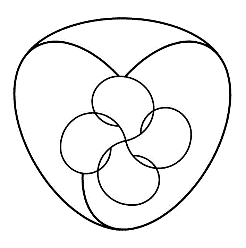 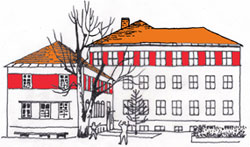 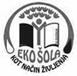 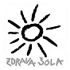 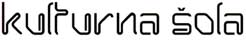 Osnovna šola Janka Glazerja Ruše, Lesjakova ulica 4, 2342 Ruše, http://www.glazer.siOsnovna šola Janka Glazerja Ruše, Lesjakova ulica 4, 2342 Ruše, http://www.glazer.siOsnovna šola Janka Glazerja Ruše, Lesjakova ulica 4, 2342 Ruše, http://www.glazer.siOsnovna šola Janka Glazerja Ruše, Lesjakova ulica 4, 2342 Ruše, http://www.glazer.si